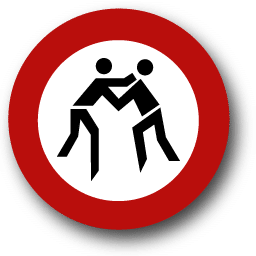 Surveillances